 Państwowa Szkoła Muzyczna I st.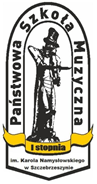 im. Karola Namysłowskiego w Szczebrzeszynie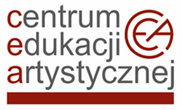 ul. Zamojska 70C,  22-460 Szczebrzeszyn,email: sekretariat@psm.szczebrzeszyn.plwww.psm.szczebrzeszyn.pltel. (84) 535 97 61, NIP 922-10-72-675, REGON 001005577KARTA ZGŁOSZENIA UCZNIA „REGIONALNE WARSZTATY FLETOWE”Szczebrzeszyn, 2-3 grudnia 2022Podczas zajęć indywidualnych deklaruję pracę z  akompaniatorem (zaznaczyć „x”):TAK (kopię akompaniamentu proszę zostawić w Portierni po potwierdzeniu obecności na warsztatach)NIE	Wyrażam zgodę na przetwarzanie danych osobowych oraz nieodpłatne rozpowszechnianie wizerunku na potrzeby Regionalnych Warsztatów Fletowych przez Szkołę Muzyczna I st. im. K. Namysłowskiego w Szczebrzeszynie, ul. Zamojska 70 C zgodnie z ustawą z dnia 29 sierpnia 1997 r. o ochronie danych osobowych (Dz. U. z 2002 r. Nr 101, poz. 926, z późn. zm.)..........................................................	                                       .....................................................           (podpis rodzica/opiekuna)                                                           (podpis dyrektora)Imię i nazwisko uczniaKlasa (prosimy podać stopień szkoły)Imię i nazwisko nauczycielaNazwa i adres szkołyTelefon kontaktowy nauczyciela/rodzica